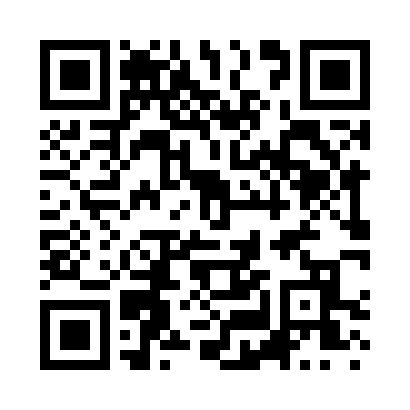 Prayer times for Crains Mills, New York, USAWed 1 May 2024 - Fri 31 May 2024High Latitude Method: Angle Based RulePrayer Calculation Method: Islamic Society of North AmericaAsar Calculation Method: ShafiPrayer times provided by https://www.salahtimes.comDateDayFajrSunriseDhuhrAsrMaghribIsha1Wed4:295:581:014:558:059:342Thu4:275:561:014:558:069:363Fri4:255:551:014:568:079:384Sat4:235:541:014:568:089:395Sun4:225:521:014:568:109:416Mon4:205:511:014:578:119:427Tue4:185:501:014:578:129:448Wed4:175:491:004:578:139:459Thu4:155:481:004:588:149:4710Fri4:135:461:004:588:159:4811Sat4:125:451:004:588:169:5012Sun4:105:441:004:598:179:5113Mon4:095:431:004:598:189:5314Tue4:075:421:004:598:199:5515Wed4:065:411:005:008:209:5616Thu4:045:401:005:008:219:5817Fri4:035:391:005:008:229:5918Sat4:015:381:015:018:2310:0119Sun4:005:371:015:018:2410:0220Mon3:595:361:015:018:2510:0321Tue3:575:351:015:028:2610:0522Wed3:565:351:015:028:2710:0623Thu3:555:341:015:028:2810:0824Fri3:545:331:015:038:2910:0925Sat3:525:321:015:038:3010:1026Sun3:515:321:015:038:3110:1227Mon3:505:311:015:048:3210:1328Tue3:495:301:015:048:3310:1429Wed3:485:301:025:048:3410:1530Thu3:475:291:025:048:3410:1731Fri3:465:291:025:058:3510:18